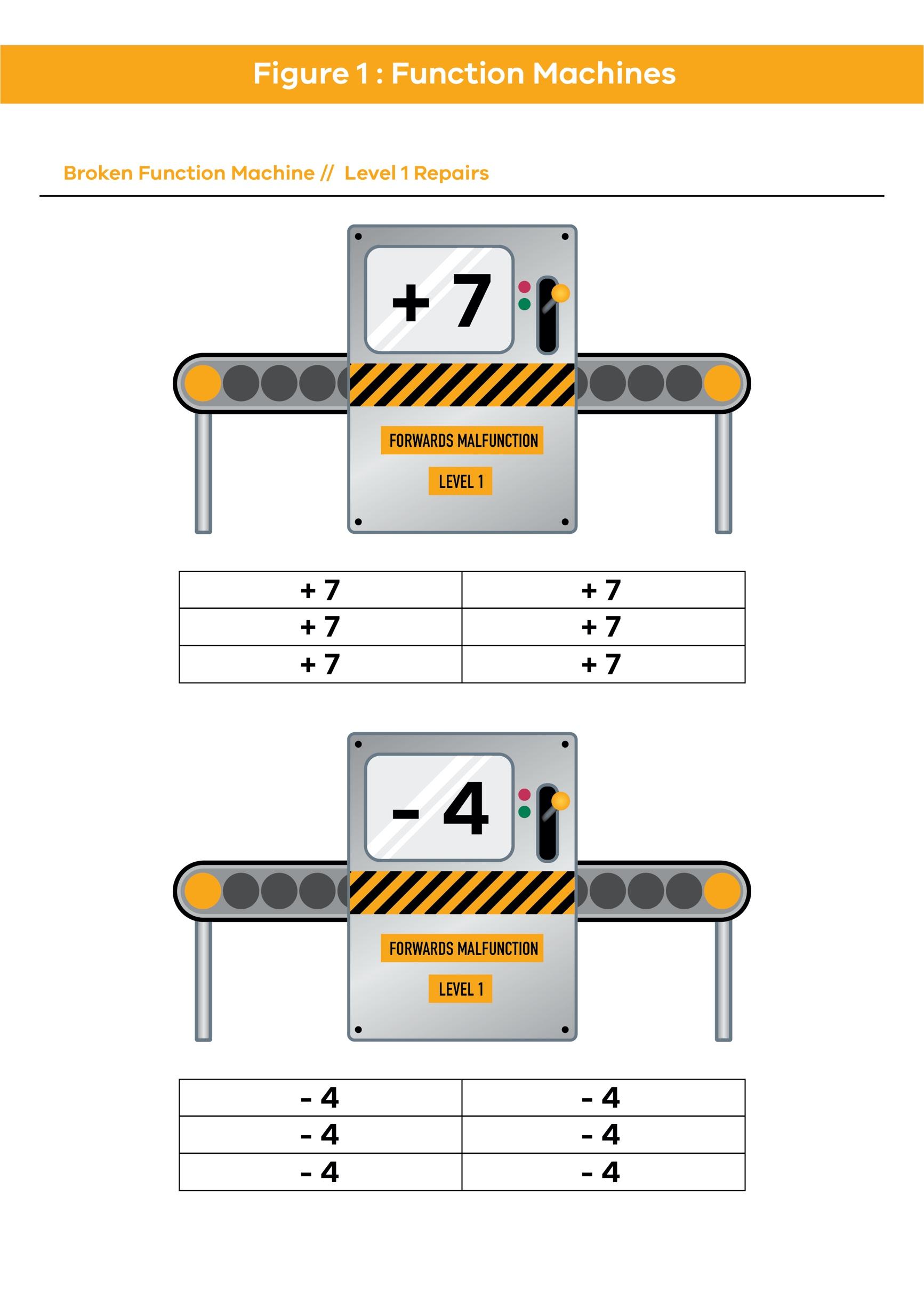 © Department of Education and Training CC BY 4.0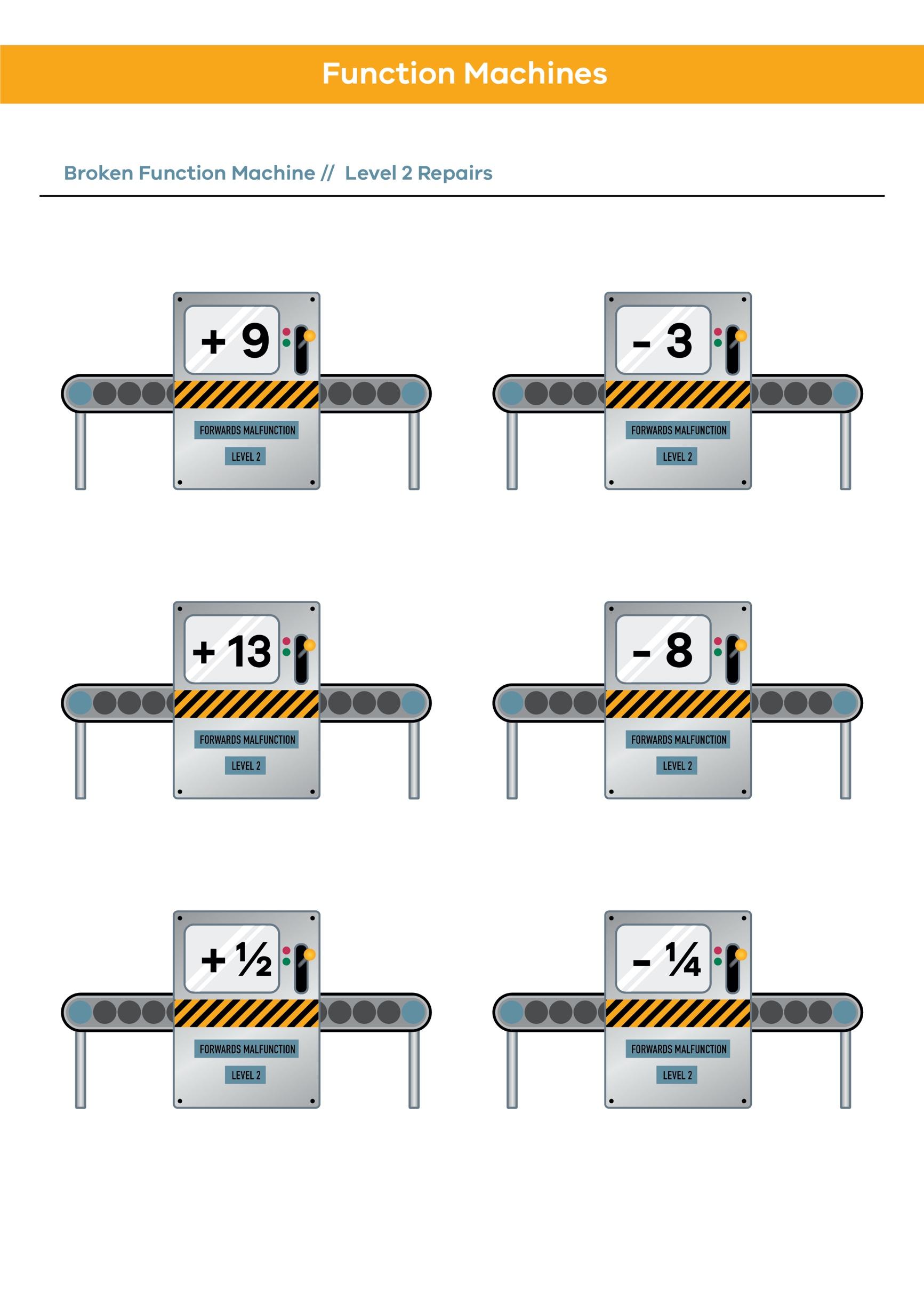 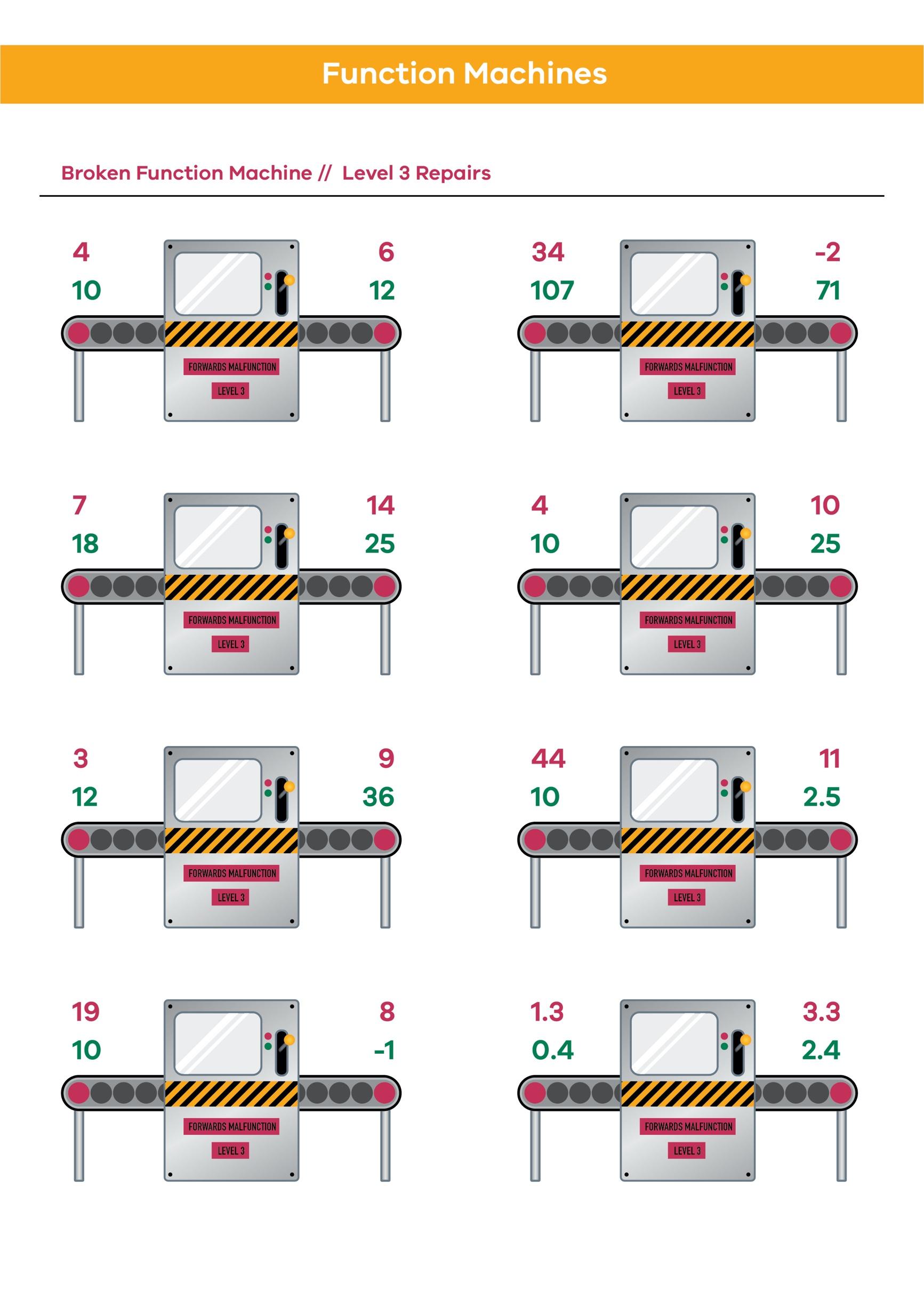 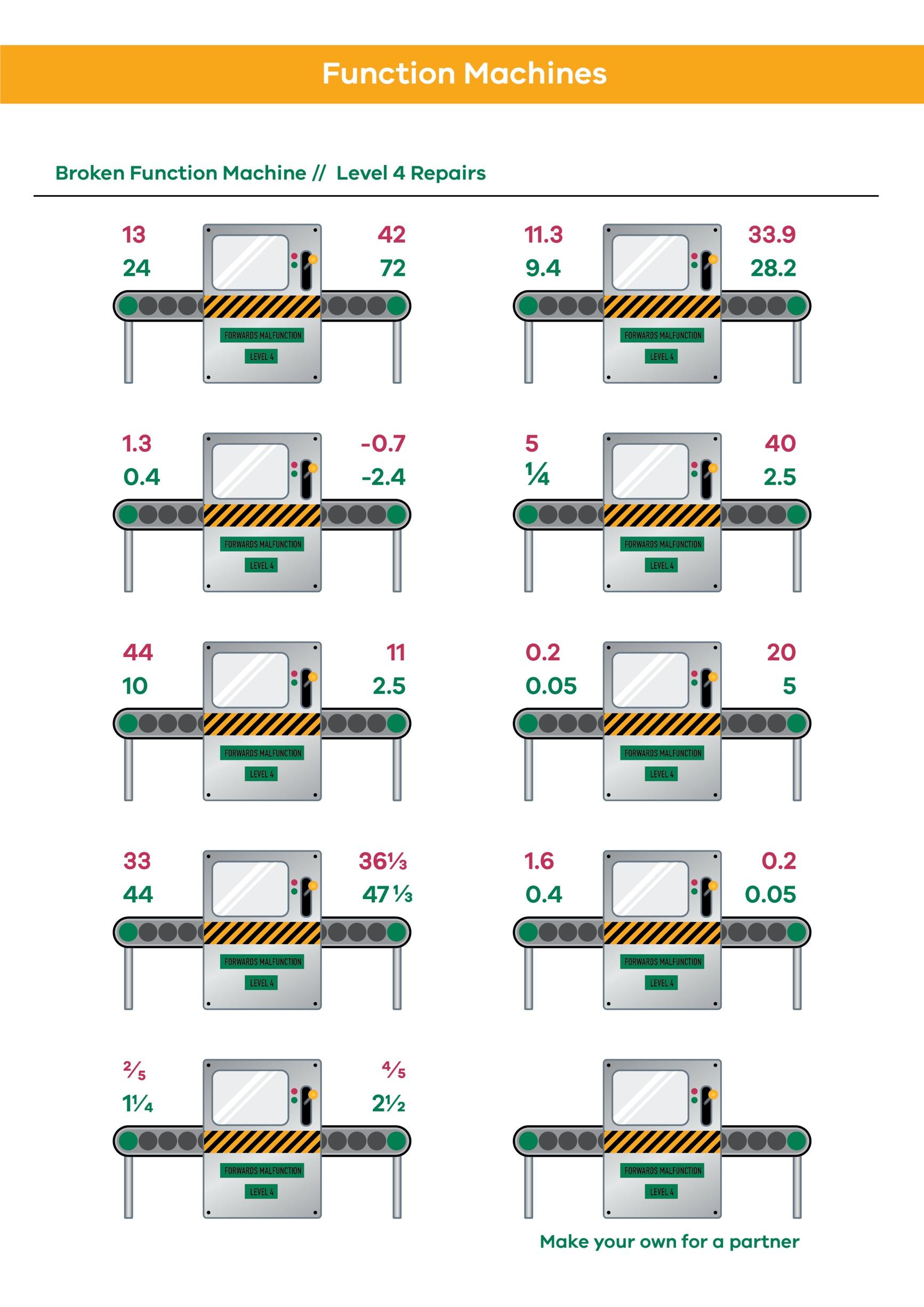 